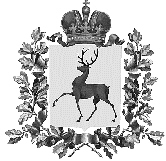 Администрация городского округаНавашинский Нижегородской областиПОСТАНОВЛЕНИЕ15.03.2023                                                                                                           № 241 Об утверждении «Плана основных мероприятий городского округа Навашинский в области гражданской обороны, предупреждения и ликвидации чрезвычайных ситуаций, обеспечения пожарной безопасности и безопасности людей на водных объектах  на 2023 год»В соответствии с Федеральным законом от 21 декабря 1994 года № 68-ФЗ «О защите населения и территорий от чрезвычайных ситуаций природного и техногенного характера», с Указом Президента Российской Федерации от 11 июля 2004 № 868 «Вопросы Министерства Российской Федерации по делам гражданской обороны, чрезвычайным ситуациям и ликвидации последствий стихийных бедствий» Администрация городского округа Навашинский  п о с т а н о в л я е т:1. Утвердить согласованный начальником ГУ МЧС России по Нижегородской области, прилагаемый «План основных мероприятий городского округа Навашинский в области гражданской обороны, предупреждения и ликвидации чрезвычайных ситуаций, обеспечения пожарной безопасности и безопасности людей на водных объектах на 2023 год».2. Организационному отделу администрации городского округа Навашинский обеспечить опубликование настоящего постановления в официальном вестнике - приложении к газете «Приокская правда» и размещение на официальном сайте органов местного самоуправления городского округа Навашинский в информационно-телекоммуникационной сети «Интернет».3. Контроль за исполнение настоящего постановления возложить на заведующего отделом жизнеобеспечения и мобилизационной подготовки В.П.Соловьев.Глава местного самоуправления                                                              Т.А.Берсенева              